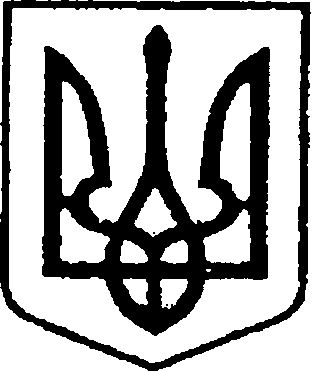 	              УКРАЇНА                            	    ЧЕРНІГІВСЬКА ОБЛАСТЬ            Н І Ж И Н С Ь К А    М І С Ь К А    Р А Д А8 сесія VIII скликанняР І Ш Е Н Н Явід 30 березня 2021 року                       м. Ніжин	                               № 18-8/2021 Відповідно до статей 25, 26, 42, 59, 60, 73 Закону України «Про місцеве самоврядування в Україні», Регламенту Ніжинської міської ради Чернігівської області, затвердженого рішенням Ніжинської міської ради від 27 листопада 2020 року № 3-2/2020, рішення Ніжинської міської ради від 03 травня 2017 року № 49-23/2017 «Про затвердження Положення про порядок закріплення майна, що є комунальною власністю територіальної громади міста Ніжина, за підприємствами, установами,  організаціями на правах господарського відання або оперативного управління та типових договорів», міська рада вирішила:1. Внести зміни в п.2  рішення Ніжинської міської ради від 03 листопада 2020 року № 3-82/2020 «Про передачу в господарське відання нежитлових приміщень за адресою: м. Ніжин, вул. Глібова, будинок, 5/1» (в частині зміни  площі відповідно до технічного паспорту на групу нежитлових приміщень, розташованих за адресою: м. Ніжин, вул. Глібова,5/1, виготовленого комунальним підприємством «Ніжинське міжміське бюро технічної інвентаризації» 09 грудня 2020 року), виклавши його в наступній редакції:«2. Передати в господарське відання комунальному підприємству  «Виробниче управління комунального господарства» частину нежитлових приміщень загальною площею 73,8 кв.м., за адресою: Чернігівська область, місто Ніжин, вулиця Глібова, будинок 5/1».2. Комунальному підприємству «Виробниче управління комунального господарства» здійснити заходи щодо реєстрації права господарського відання частини нежитлових приміщень загальною площею 73,8 кв.м., розташованих за адресою: м. Ніжин, вулиця Глібова, будинок 5/1 відповідно до чинного законодавства у тримісячний термін з моменту набрання чинності рішенням.3. Начальнику відділу комунального майна управління комунального майна та земельних відносин Ніжинської міської ради Чернігівської області Федчун Н.О., забезпечити оприлюднення даного рішення на офіційному сайті Ніжинської міської ради протягом п’яти робочих днів після його прийняття.  4. Організацію виконання даного рішення покласти на першого заступника міського голови з питань діяльності виконавчих органів ради Вовченка Ф.І., начальника управління комунального майна та земельних відносин Ніжинської міської ради Чернігівської області Онокало І.А., начальника комунального підприємства «Виробниче управління комунального господарства» Шпака В.А.5. Контроль за виконанням даного рішення покласти на постійну комісію міської ради з питань житлово-комунального господарства, комунальної власності, транспорту і зв’язку та енергозбереження (голова комісії –  Дегтяренко В.М.).Міський голова							   	Олександр КОДОЛАВізують:Начальник управління комунального майна та земельних відносин Ніжинської міської ради	                Ірина ОНОКАЛО	Перший заступник міського голови з питань діяльності виконавчих органів ради                        	              Федір ВОВЧЕНКОСекретар Ніжинської міської ради                       	                Юрій ХОМЕНКОНачальник відділу юридично-кадрового забезпечення апарату виконавчого комітету Ніжинської міської ради    		                                                В`ячеслав ЛЕГАГолова постійної комісії міської ради з питаньжитлово-комунального господарства, комуна-льної власності, транспорту і зв’язку та енерго-збереження	                                                                           Вячеслав ДЕГТЯРЕНКОГолова постійної комісії міської ради з питаньрегламенту, законності, охорони прав і свобод громадян, запобігання корупції, адміністративно-територіального устрою, депутатської діяльності та етики								             Валерій САЛОГУБПро внесення змін в п.2 рішення Ніжинськоїміської ради від 03 листопада 2020 року № 3-82/2020 «Про передачу в господарське відання нежитлових приміщень за адресою:м. Ніжин, вул. Глібова, будинок, 5/1»